АППЛИКАЦИЯПримерная основная общеобразовательная программа: основная общеобразовательная программа МБДОУ - детский сад "Берёзка" (с учётом "От рождения до школы" под ред. Н.Е. Вераксы)Возрастная группа: 2 младшаяТема (в соответствии с комплексно-тематическим планированием): Осень.Тема НОД: Что нам осень подарила?Цель: создание условий для аккуратного наклеивания изображения.Задачи: * расширить знания о временах года, основных приметах осени: пасмурно, идет мелкий дождь, опадают листья, становится холодно;* развивать сообразительность, мышление, активность;* учить выбирать большие и маленькие предметы круглой формы, аккуратно наклеивать изображения;* закреплять представления о предметах круглой формы.Виды деятельности: игровая, коммуникативная, продуктивная, чтение.Формы организации: групповая, подгрупповая, индивидуальная.Формы реализации детских видов деятельности: сюрпризный момент, игровая ситуация.Оборудование: цветные картинки с изображением явлений живой и неживой природы, различного состояния какого-нибудь дерева, травы, листы белой бумаги, круги из цветной бумаги, клей.Предварительная работа: наблюдение за сезонными явлениями природы.ХОД:1. Организационный момент. Чтение стихотворений об осени.Миновало лето,Осень наступила,На полях и в рощахПусто и уныло.Птички улетели,Стали дни короче,Солнышка не видно,Темны, темны ночи.		А. ПлещеевЕсли на деревьях листья пожелтели,Если в край далекий птицы улетели,Если небо хмурое, если дождик льется,Это время года осенью зовется.			М. Ходякова2. Составление рассказа об осени по картинкам.Воспитатель. Какое наступило время года? Какие изменения происходят в природе?Дети рассказывают об известных им основных приметах осени.– Посмотрите на картинки с изображением живой и неживой природы в разные времена года. Выберите те, на которых изображены приметы осени. По картинкам составьте рассказ об осени.Пример рассказа. Наступила осень. Осенью погода пасмурная, холодная. Часто идет дождь. Листья на деревьях желтеют и опадают. Птицы улетают в теплые края. Физкультминутка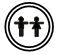 Становясь в кружок вместе с воспитателем, дети под песенку делают следующие движения:3. Сравнение больших и маленьких мячей. Аппликация «Большие и маленькие мячи».Воспитатель. Посмотрите еще раз на картинки по развитию речи, найдите среди них арбуз и апельсин и скажите, на что они похожи. (На мяч.) Отгадайте загадку:Круглый, красивый,Красный и синий,Хорошо скачет.А как называется?		(Мячик.)На стол воспитатель кладет два мяча: большой красный, маленький синий – и просит детей описать их, какие мячи по размеру, цвету, форме. Затем из деталей разной формы, вырезанных из цветной бумаги, разложенных перед каждым ребенком, просит выбрать круглые, похожие на мячики разного размера (большой и маленький) и разного цвета (красный и синий). Воспитатель показывает, как на белый лист нужно приклеить мячик из бумаги: намазывает обратную сторону детали клеем с помощью кисти, кладет на лист бумаги, прижимает салфеткой и всей ладонью. Дети повторяют за воспитателем – приклеивают сначала один мячик, потом второй, а в конце занятия показывают свои работы, воспитатель хвалит их за красивые, аккуратные аппликации.4. Рефлексия.– О чем мы придумали рассказ по картинкам?– Какую аппликацию мы выполнили?Мы топаем ногами,Топают ногами.Мы хлопаем руками,Хлопают руками.Качаем головой,Качаем головой.Качают головой.Мы ручки поднимаем,Поднимают руки.Мы ручки опускаем,Опускают руки.Мы ручки подаемБерутся за руки,И бегаем кругом.Бегут по кругу.